海关法律系工作简报2019/2020学年第66期海关法律系主办                      2020年3月7日2019年海关法律系教师
两次获海关总署政法司致函感谢海关总署政府司两次发函至我校，感谢我校在2019年中对海关政法工作的积极参与与支持。海关法律系积极参与政法司党支部“晨读一刻”线上联学活动，并由海关法律系朱秋沅教授赴海关总署，通过“晨读一刻”平台专题授课1次，全国海关40个基层党组织参加，取得很好的效果。同时，海关法律系教师大力参与《海关法》修改课题研究。其中，万曙春教授充分发挥学术专长多次参加总署主动披露制度、旅检渠道海关执法等重大问题的专项集中工作，提出专业法律支持。朱秋沅老师高质量完成了“海关保税制度”课题研究报告，从保税制度由来，保税制度的基本功能、世界各国保税制度比较研究的角度提出客观准确且富有参考价值的意见，为政法司顺利完成署领导交办的任务提供了有力的学术支持。此外，为全力保障全国海关法治人员执法能力提升班，海关法律系等部门从课程的设置、教师的选择以及后勤保障等方面都给予了精心的安排和细致的服务，确保培训任务如期高效完成。政法司致函称，上述任务为推进海关法治建设高质量发展做出了突出贡献。附：政法司两封感谢函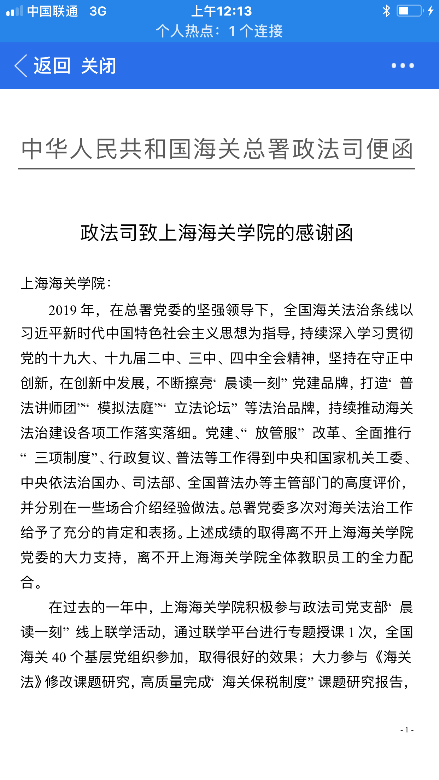 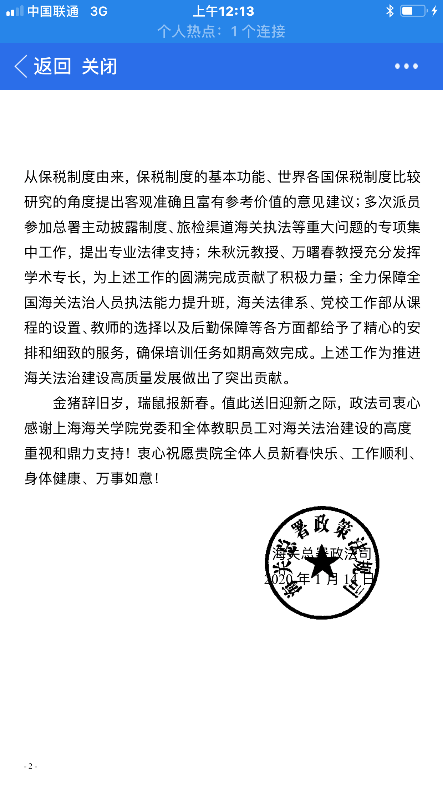 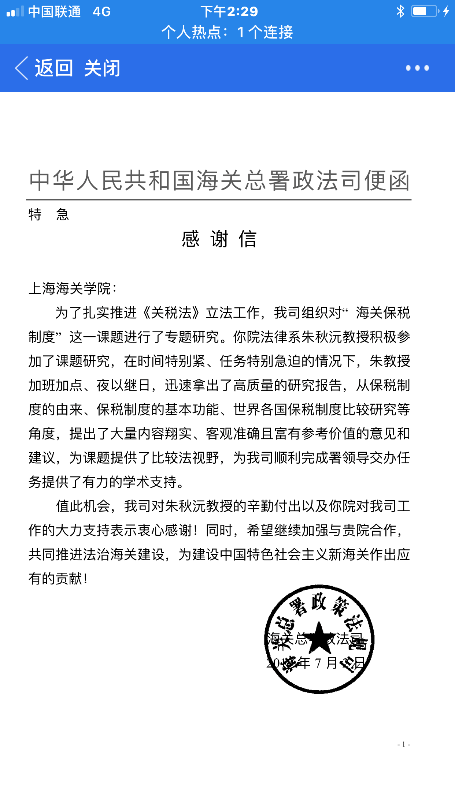 